Google ClassroomOn Google Classroom, select the google classroom activity.  Under that, you will do each of the following activitiesGoogle DocsOpen up a Google Docs.  On Google docs, I want you to insert a photo of your favorite candy.  Under the picture, in Times New Roman, 12 PT, Double Space, I want you to write why that’s your favorite candy.  When naming the candy, I want you to change the color of the word to red, bold, underline, highlight it in blue, and italicize the word.Example: My favorite candy is Cookies and Cream Hersheys.  I like it because it has great flavor.Google SlidesI want you to do the following on Google SlidesMake at least three slides with different backgrounds.  You can have up to 10 slides.  You can have an introduction slide with just your name, but that won’t count towards your three slides.Tell me about yourself.  Things to consider including: how many siblings you have, favorite color, favorite foods, favorite movies, favorite song, favorite memory, favorite holiday, etc.On each slide, you have to have at least 3 facts about yourself.I want you to have at least 3 different fonts on the page.You must have transitions throughout the presentation.You will present on this!Google DrawingDraw me your best smiley face.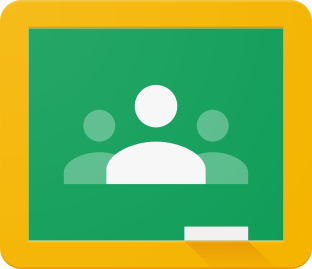 